Maths This calendar shows the production of flour bags in the mill. Read the calendar and answer the questions. 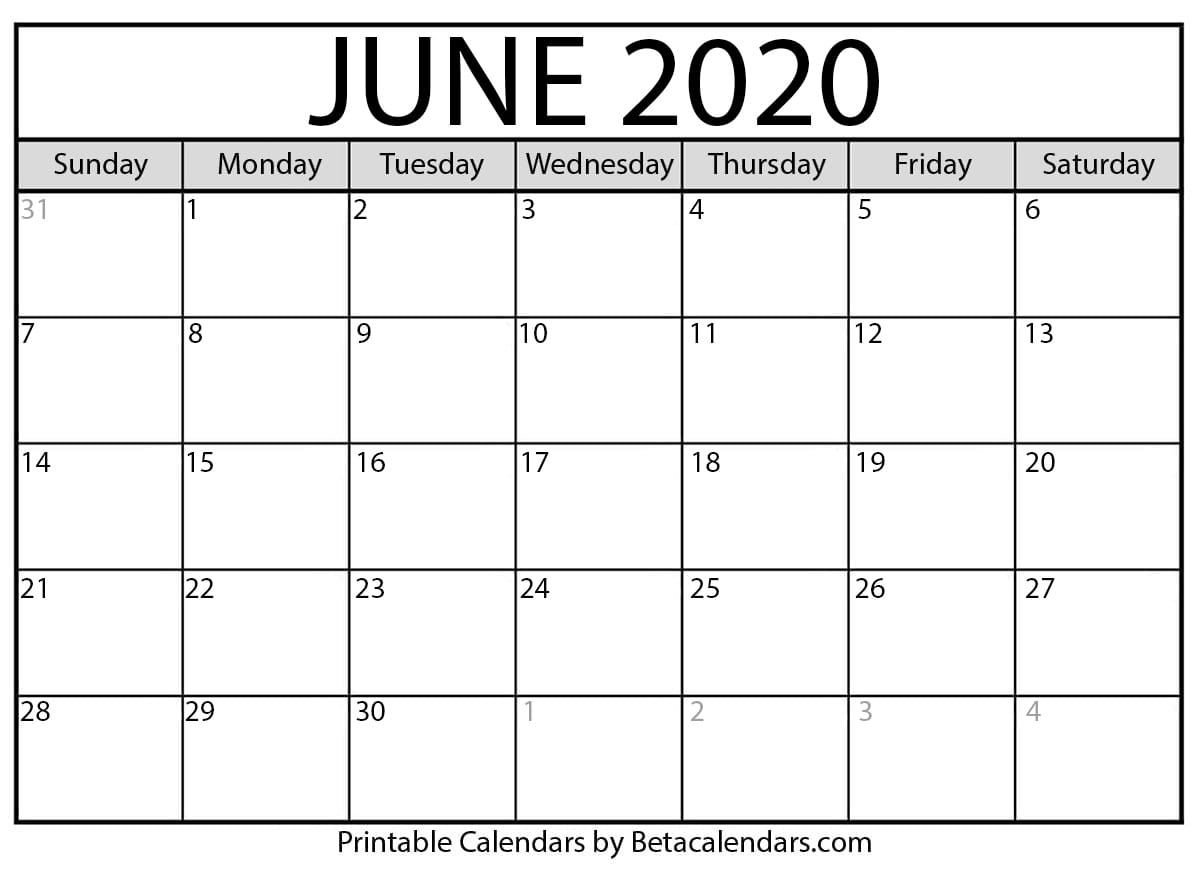 How many bags of flour were produced in the mill on Monday 1 of June 2020 ?  Monday 1 : ………… How many bags of flour were produced on Wednesday 3 of June 2020 ? Wednesday 3 : ………...How many bags of flour do we get if we add the production of Monday 1 and Wednesday 3 ? Monday 1 ……….   +   Wednesday 3 ……… = ………….On which day did the mill produce no flour at all ? …………………………………………………………..On which day did the mill produce 7 bags of flour ? …………………………………………………………..            7             +             3               =    ………………On which day did the mill produce 3 bags of flour ? ……………………………………………………….